Fiche d’inscription – Régate LAND’ELLES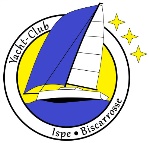            Dimanche 2 octobre 2022 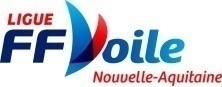             YC ISPE-BISCARROSSEA renvoyer avant le 22 septembre 2022 à     LN.arbitragevoile.LVNA@gmail.comChoix du bateau :           Jouet 24   ou             J 70(cocher la case de votre choix,  le bateau est prêté et le propriétaire sera à bord)Possibilité de compléter un équipage, en tant que skipper    ou équipière Nom de l’équipage : ………………………………………………………ATTESTATION Je m'engage à me soumettre aux Règles de Course à la Voile et à toutes autres règles qui régissent cette épreuve. Je certifie exacts les renseignements portés sur cette fiche. Il appartient à chaque participante, sous sa seule responsabilité, de décider si elle doit prendre le départ.Signature de la responsable de l’équipeFait à 						Le Fiche d’inscription  DÉCOUVERTE de la VOILE Journée Féminine    Dimanche 2 octobre 2022                   YC ISPE-BISCARROSSE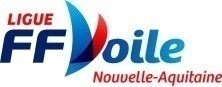 Balade sur divers bateaux habitables, avec les propriétaires du club (pour découvrir la voile en habitable ou pour celles qui ne veulent pas faire de régate)A renvoyer avant le 22 septembre 2022 à           LN.arbitragevoile.LVNA@gmail.comNOM :Prénom :Adresse mail :Téléphone :N° de licence FFV (si vous en avez un) :Fait le           /        / 2022 àSignatureAutorisation Parentale : à remplir pour la régate et/ou la baladeJe, soussigné, (nom et prénom) : Mère, père, tuteur de (nom et prénom de la jeune fille) : l’autorise à participer le 2 octobre 2022 : (entourez votre choix)  à la Régate « Land'Elles » 			 à la balade loisir Signature du parent :Réservé à des licenciées FFVoile à l’annéeEquipière 1 et responsable de l’équipe (majeure)Equipière 2Equipière 3NomPrénomN° LicenceClubAdresse mailTéléphoneTaille Tee-shirt (modèle féminin)